Krakow, October 22, 2019Invitation to tender hereinafter referred to as the „Invitation” or „I”Name (company) and address of the Ordering PartyJagiellonian University, ul. Gołębia 24, 31-007 Krakow.Case handling unit:Public Procurement Department of the Jagiellonian University in Krakow, 
ul. Straszewskiego 25/2, 31-113 Krakowphone ++4812-663-39-03; faks +4812-663-39-14;e-mail: bzp@uj.edu.plwebsite:www.uj.edu.plannouncements and information publication place: www.przeatrgi.uj.edu.pl Public Procurement Department of the Jagiellonian University in Krakow, 
ul. Straszewskiego 25/2, 31-113 Krakow is open from Monday to Friday, 
from 7:30 am to 3:30 pm, excluding official days off .Procurement modeA procurement procedure is handled under the mode of a procedure as applicable to the announcement of invitation to tender based on the Article 4d item 1 clause 1 of the Act of January 29, 2004 – Public Procurement Law (i.e. Journal of Law 
of 2018 item 1986 as amended) and Act of April 23, 1964 – Civil Code (i.e. Journal 
of Law of 2019 item 1145 as amended).The records specified in the Invitation shall be applicable to the actions undertaken 
by the Ordering Party, hereinafter referred to as the Ordering Party and by the Interested Party, hereinafter referred to as the Contractor, in the procurement procedure.Description of the procurement subjectThe subject of the procurement is the delivery of three radiation monitoring stations for National Synchrotron Radiation Centre SOLARIS, for beamlines.Description of the order with the minimum parameters, technical and functional requirements is as follow:It is required to have the possibility to connect the radiation monitoring station to the SOLARIS control system, data analysis and data collection systems and to the Personal Safety System PSS (details below).Below the term “dose” (“dose rate”) refers always to the ambient equivalent dose (dose rate) H*(10).Every monitoring station has to:Have a proper electronic system: a local control unit and a display unit showing the measurement results and operation states (such as normal operation, alarm, malfunction)Have visual and audible indication activated in case of exceeding any alarm threshold and a local button for switching off the alarm sirenReport dose and dose rate in SI units e.g. μSv and μSv/hProvide on a local control unit the average dose rate for a time period ~ 1-2 sProvide on a local control unit the integrated dose in defined time period and the current integration time Measure and send at least every 1 second to the SOLARIS control system, data analysis and data collection systems such values:average dose rate (for a time period ~ 1-2 s) of gamma radiationtotal average dose rate (for a time period ~ 1-2 s):Ďt = wg *Ďg where:Ďg - average dose rate of gamma radiationwg – response coefficient of gamma detectorintegrated dose in defined time period of gamma radiationtotal integrated dose Dt in defined time period and in the present day:Dt = wg *Dg gdzie:Dg – integrated dose rate of gamma radiation wg – response coefficient of gamma detectoralarm statusstatus of the monitoring station and of the detectorAdditionally measure and send to the SOLARIS control system, data analysis and data collection systems such values:integrated dose in the previous day (total and of gamma radiation - analogically as for the total integrated dose in defined time period)integrated dose in the previous month (total and of gamma radiation - analogically as for the total integrated dose in defined time period)integrated dose in the previous year (total and of gamma radiation - analogically as for the total integrated dose in defined time period)Have the possibility to set the integration time period for the integrated dose
e.g. 4 hours and the start timeEnable to set two levels of alarm – prealarm and alarm – on dose rateEnable to set two levels of alarm – prealarm and alarm – on integrated doseEnable to set the response coefficient of gamma detector wkEnable to set the background offset of gamma detectorHave an internal storage to keep information about occurring alarms (with starting and ending time, type of alarm and measured dose/dose rate); capacity of the internal storage is at least 300 records Give the possibility to read all parameters and configuration listed above by the SOLARIS control system. It means that technical documentation needs to involve description of all commands used to read out data and to configure the station. The Contractor shall provide the communication protocol and the full documentation with the delivery.Have the possibility to connect to the SOLARIS control system, data analysis and data collection systems by Ehternet port RJ-45 (serial ports RS-232 and RS-485 are also allowed on condition of supplying all necessary converters to provide integration with Solaris Ethernet network); the length of the Ethernet cable is at least 40 mHave 3 free contacts for PSS interlocks: prealarm, alarm and malfunction signalsBe powered by 220 VAC, 50 Hz; cable minimum 40 m longBe trolley mountedBe constructed this way, that the centre of every detector is at the height of about 1,3m (+/- 0.5 cm) from the floor level Have an internal battery keeping the station work for at least 2 hours after losing of external power supplyOperate in the following conditions: Temperature: 20-35 °CHumidity: 10-90 % RH, non condensing vicinity of equipment emitting electromagnetic waves (no electromagnetic interference)Assure, via included elements, the proper operation of the radiation monitoring system Each gamma detector has to:Be a ionization chamberHave a calibration certificate carried out by an accredited company in Poland or abort performed with at least one source of continuous radiation. The source should have the radiation energy which is included in the detector’s energy range.Measure dose rate at least from 100 nSv/h to 100 mSv/h.Measure dose rate in the photon energy range at least from 30 keV to 7 MeV, relative energy response in this range up to 25% (detailed information regarding the detector response as a function of energy shall be provided)Detect short (~ns) radiation pulses; repetition rate of pulses is between 1 Hz and 
100 HzAdditionally:Monitoring station construction should allow to perform calibration in Poland in the futureThe Contractor has to provide with the order total documentation involving technical specifications, schemes/descriptions of connections, detailed service, settings, functioning and safety instructions (according to CE regulations) in Polish or in English and calibration certificatesThe Contractor should give all necessary information about assembling and installation of the station and  assure proper help in case of any problems with the system by phone or personally if it is necessary The Contractor should offer at least 12 months warranty including all repairs not resulting from mistakes of Purchaser (with all spare parts needed in these repairs)If grounding installation is required, the Contractor should give that information after receiving the purchase order.Transportation to Solaris should be performed by road. All parts of the order should be protected in a proper way (the Contractor is responsible for any damages made during transportation). The offer should include all the costs of packing, transportation, insurance and unloading in the Solaris facility.The Contractor shall attach to the offer technical specification of detectors in polish or in English. Designation of the object of contract according to the code of the Common Procurement Vocabulary CPV: 38341000-7 (radiation measuring apparatus).Order execution dateThe order must be executed till 10th December 2019, with the option of its earlier execution by the Ordering Party.Information on communication manner between the Ordering Party 
and the Contractors and declarations and documents submittal, as well as indication of persons authorized to communicate with the ContractorsIt is permissible to communicate in writing or via e-mail.It is recommended to communicate electronically via the following e-mail address: jerzy.wordliczek@uj.edu.pl Shall the Ordering Party or the Contractor submit any documents or information 
by e-mail, each Party shall immediately confirm its receipt upon the request of the other Party.Prior to the submittal of offers, remarks may be sent to the Ordering Party by the Contractors as regards the content of the Invitation. In justified cases, the Ordering Party by taking into consideration the remarks sent, may amend the content 
of the Invitation and prolong the deadline for the submittal of offers as appropriate. Alicja Rajczyk, e-mail: jerzy.wordliczek@uj.edu.pl, shall be a person entitled as regards the communication on any substantive and formal issues.Description of offers preparation mannerThe Contractor shall submit an offer for the entire subject of the order and calculate 
the price for the entire subject of the order.The offer along with the addendums being an integral part hereof, shall be drafted by the Contractor in line with the content of the provisions of the Invitation, i.e. according to the content of the offer form and its Addendums attached to the Invitation.The offer must be signed and drafted in Polish or English and submitted in writing or sent electronically to the e-mail address specified in the Invitation.It is recommended that all pages of the offer and its addendums were signed by 
the person (persons) authorized to submit declarations of will on behalf of the Contractor, whereas the signature (signatures) at the offer’s form and its addendums (declarations) and certified true copies of documents shall be furthermore affixed with the company seal and name stamp of the Contractor.Any revisions or amendments to the content of the offer must be signed by the person (persons) signing the offer and affixed with the revision dates.The Contractor shall be liable to submit a POA to the offer in case it is signed by a proxy.The Contractor shall have the right to reserve, at least by the day of receiving the purchase order hereof, that no information related to the tender constituting a company’s secret under 
the meaning of Article 11 item 4 of the Act of April 16, 1993 on combating unfair competition (i.e. Journal of Law no. 153 item 1503 as amended) may be disclosed.Any expenses related to the preparation and submittal of the offer shall be incurred 
by the Contractor.By submitting an offer, the Contractor undertakes to execute the subject hereof in compliance with all the requirements of the Ordering Party as specified in the Invitation and its Addendums.Place, manner and deadline for the submittal and opening of offers1.Offers are to be submitted to the Public Procurement Department of the Jagiellonian University in Krakow, ul. Straszewskiego 25/2, 31-113 Krakow by October 25, 2019 
by 3:00 pm in writing or sent by e-mail to the following e-mail: bzp@uj.edu.pl with a designation enabling for the identification of the Contractor and with designation 
of the subject and number of the procedure by indication „An offer for delivery of three radiation monitoring stations to National Synchrotron Radiation Centre SOLARIS, for beamlines, case ref. no 80.272.378.2019”.2. Announcement of information on the submitted offers and offered prices as well as 
on any other essentials elements of submitted offers shall be public and take place as of  October 25, 2019, at 03:05 pm in the Public Procurement Department of UJ, 
ul. Straszewskiego 25/2, 31-113 Krakow.Description of the price calculation mannerThe lump sum of the offer shall be expressed in Polish zloty (PLN) or EUR. The price shall include all costs required for the execution hereof, in particular any expenses related to the tests, packaging, transport and insurances in transit. Delivery terms: DAP Krakow (Incoterms 2010).Should the seat of the Contractor be premised outside the territory of Poland, VAT and any possible customs duties (if applicable) shall be added by the Contractor to the price, for the purpose of evaluation and comparison of the offers.Price indexation is not stipulated for the primary scope of the subject of the Agreement, whereas the calculated price shall be a lump sum for the primary scope of the procurement.Neither pre-payments nor advance payments are stipulated for executing the subject of the procurement, and the payment shall be made in accordance with the provisions of the Agreement.Description of actions and criteria to be taken into consideration by the Ordering Party upon the selection of the best offerThe Ordering Party shall choose the best offer out of all valid offers submitted 
to the procurement, while taking into consideration upon the evaluation and comparison of the submitted offers, in particular the price of the subject of the procurement, guarantee period, time of the execution of the order, extra characteristics and terms of the offer.During the course of the research and evaluation of the offers, the Ordering Party may request the Contractors to submit explanations as regards the content of the submitted offers, as well as negotiate the content and prices of the offers with observance 
of the applicable rules pertaining to the transparency and fair treatment of the Contractors.The Ordering Party shall correct any obvious typographical errors and obvious accounting errors in the content of the offer, with consideration of the accounting consequence of  corrections made, as well as and any errors consisting in non-compliance of the offer with the requirements of the Invitation, not contributing to essential changes to the content of the offer, and immediately notify the Contractor whose offer was corrected about the hereinabove.The Ordering Party shall have the right to reject an offer, in particular, if it was submitted 
after the offers submittal date or if it is non-compliant with the requirements of the Invitation, or should there be any other reasonable circumstances effecting in non-compliance of the offer with the existing legislation.The Ordering Party shall reject the offer submitted by:a Contractor being a natural person being lawfully convicted for the following crime:being the subject of Art. 165a, Art. 181-188, Art. 189a, Art. 218-221, Art. 228-230a, Art. 250a, Art. 258 or Art. 270-309 of the Act of June 6, 1997 – Penal Code (Journal of Law 553, as amended) or Art. 46 or Art. 48 of the Act of June 25, 2010 on the sport (Journal of Law of 2016 item 176),of a terrorist nature being the subject of Art. 115 §20 of the Act of June 6, 1997 – Penal Code,fiscal,being the subject of Art. 9 or Art. 10 of the Act of June 15, 2012 on effects of the assignment of work to foreigners who stay within the territory of the Republic of Poland (Journal of Law 769) against the law;a Contractor whose member of the Management Board or Supervisory Board, partner in a general partnership or limited liability partnership or a general partner in a limited joint-stock partnership or a proxy was convicted for crimes being the subject of the hereinabove - lit. a - d;a Contractor who has been issued a legally-binding decision of the court or a final administrative decision of the court on default of payment of taxes, fees or social or health insurance premiums, unless the Contractor proceeded with the payment of taxes, fees and social or health insurance premiums due along with any applicable interests or fines or entered into a binding agreement on the repayment of dues;a Contractor who has entered into an Agreement with other Contractors with the aim of disrupting the competition between the Contractors in the procurement procedure which may be proved by the Ordering Party under applicable means of proof;a Contractor being a collective entity who has been adjudicated by the court with a ban of participating in public procurements, based on Act of October 28, 2002 on liability of collective entities for prohibited acts under the fine penalty (Journal of Laws of 2015 item 1212, 1844 and 1855  and of 2016 item 437 and 544);a Contractor who was adjudicated with a ban of participating in public procurements under the title of preventive measures;a Contractor in relation to whom a liquidation was initiated, satisfaction of creditors was stipulated under the arrangement approved by the court in restructuring procedure by liquidation of his assets or in relation to whom 
a liquidation of assets was adjudicated by the court under Art. 332 item 1 of the Act of May 15, 2015  – Restructuring Law (Journal of Law of 2015,  item 978 as amended) or whose bankruptcy was announced, except for the Contractor who after the announcement of bankruptcy, entered into arrangements approved by a legally-binding decision of the court, provided the arrangements do not stipulate for the satisfaction of creditors by liquidation of assets of the Bankrupt Person, unless the liquidation of assets was adjudicated by the Court under Art. 366 item 1 
of the Act of February 28, 2003 – Bankruptcy Law (i.e. Journal of Law of 2015 item 233 as amended), a Contractor who has intentionally seriously infringed upon the performance of his  professional obligations contributing to discredit of honesty, in particular 
if the Contractor as a result of intentional actions or gross violation failed to execute or unduly executed the order what may be proven by the Ordering Party under applicable  means of proof,a Contractor who due to reasons on his side failed to execute or improperly executed, to a significant extent, the former Agreement on public procurement or Concession Agreement concluded with the Ordering Party being the subject of Art. 3 item 1 clause 1–4 of the Act on PPL, thus effecting in the termination of the Agreement or adjudication of the compensation,a Contractor who has violated the obligations related to the payment of taxes, fees or social or health insurance premiums what may be proven by the Ordering Party under the applicable means of proof, except for the instance specified 
in Art. 24 item 1 clause 15 of Act of PPL, provided the Contractor proceeded 
with the payment of taxes, fees and social and health insurance premiums due along with any attributable interests and fines or in case a binding arrangement on the repayment of dues was concluded.The Ordering Party shall invalidate the procurement procedure in particular if no offer 
is submitted, if all submitted offers are rejected, if the price of the best offer exceeds the amount which may be assigned by the Ordering Party for the financing of the order, or should there be any other justified circumstances effecting in invalidity of the Agreement on the procurement. The Ordering Party shall notify at the same time all Contractors participating 
in the tender on the decision taken in the procedure by giving factual substantiation.Information on formalities to be met after the selection of the tenderThe Ordering Party shall immediately release an information on the procurement at the website of the Bulletin of Public Information by providing the name (company) or name and surname of the entity chosen for the conclusion of the agreement for the execution of the order, or information on abstaining from the procurement..Terms and conditions of the order for the delivery of the subject of the procurementThe Ordering party after publishing the results of the procurement procedure and according to the Contractor’s tender shall submit the purchase order for three radiation monitoring stations according to the terms and conditions as follow: EXECUTION DEADLINE AND TERMS OF THE ORDERThe Contractor shall be liable to deliver the subject hereof till 10th December 2019 The delivery of the subject of the Agreement shall be made in the form of Delivered At Place (DAP) Krakow in accordance with the regulations of Incoterms 2010 to the following address:Narodowe Centrum Promieniowania Synchrotronowego SOLARISUl. Czerwone Maki 9830-392 Kraków, Poland.The subject of the Agreement must be delivered in proper packaging securing the content against damaging in transit. Shock watch indicators should be placed inside and outside (in a well visible place) of the packaging.The Contractor shall notify the Ordering Party via e-mail (to the address: andrzej.marendziak@uj.edu.pl) on the planned delivery date, at least upon 
5 days notice and ask for the indication of the precise delivery address.CONTACT PERSONSThe contact person for the purpose of the execution hereof from the side of the Contractor shall be ………………………………………….The contact person on the side of the Ordering Party shall be: …………………, 
e-mail: ………………………..….., mobile: ……………………………. .INVOICING1.The Ordering Party shall be VAT payer and shall have NIP number (Tax Identification Number): 	PL 675-000-22-36.2. The Contractor is not VAT payer within the territory of the Republic of Poland and shall have VAT register number: ……………………...3. The Buyer specified in the invoice shall be:	Uniwersytet Jagielloński	ul. Gołębia 24, 31-007 Krakow	NIP: PL 675-000-22-364.The following shall be specified in the invoice: formula and delivery place, i.e. DAP Krakow, payment date, weight and customs tariff code of the delivered devices.5. The Contractor is obliged to issue three invoices – separately for each gamma ionizing radiation monitoring station due to their intended use for three separate beamlines.6.The invoices shall be issued in writing to the address specified in point 1 above.WARRANTY The Contract shall undertake to deliver the subject hereof free of defects and faults. The Contractor guarantees the qualities and characteristics stipulated in the technical specifications or the order confirmation. The Contractor shall ensure that the delivery of the subject hereof covered by the quality guarantee  for the period as of the date of release of the subject hereof to the Ordering Party to the lapse of ………………. months (minimum 12).The Ordering Party may at any time request the Contractor to remove a fault or defect under the quality warranty. The Ordering Party shall undertake to meet the basic maintenance terms as specified by the Contractor or manufacturer of the elements of the subject hereof in the records of the guarantee card and/or maintenance instructions delivered by the Contractor. The Ordering Party shall notify the Contractor without any unnecessary delay in one or several out of the following ways: in writing, by e-mail, phone or fax on any defects or faults formed in the subject hereof.In the event of any fault being noticed in the delivered subject hereof, the Contractor shall be liable to an immediate and free of charge repair or replacement of the faulty element without any risk or costs for the Ordering Party. Any repairs shall be made as soon as possible, yet not later than within 30 working days as of the date of sending the application by the Ordering Party to the Contractor, unless otherwise agreed by the Parties.In line with the preference of the Ordering Party, any repairs arising out the warranty shall be made at the place of the installation of the subject hereof in NCPS SOLARIS. After receipt of the application, the Contractor shall decide, while taking into consideration the type and scope of the reported fault/defect, if the repair may be performed at the seat of NCPS SOLARIS. In case of repair of the subject hereof outside the installation place, the Contractor shall also be liable to cover all the expenses related thereto, in particular costs related to disassembly, transport to the place of the repair and back, as well as costs related to the re-installation of the faulty element. In case any of the elements were already repaired, the Ordering Party shall reserve the right to demand a free of charge replacement of the subject matter part by the Contractor, to a part being free of defects, should it be subject to another (second) fault.In the event the Contractor fails to discharge his duties within the deadline specified in item 5 hereinabove, the Ordering Party may appoint via e-mail a suitable extra period for the performance of liability by the Contractor, yet not shorter than 10 working days. If the Contractor fails to discharge his liabilities within the extra deadline assigned, the Ordering Party shall be entitled at his discretion to make a repair at the cost and risk of the Contractor, maintaining at the same time the entitlements attributable under the Agreement. In such cases, the Ordering Party shall have the right to engage other entity to the removal of the defect (faults), and the Contractor shall be liable to cover any expenses related thereto within 30 days as of the receipt of the notice along with the proof of payment.The Contractor shall declare and acknowledge to understand that the Ordering Party is not an expert within the scope of the delivered subject of the Agreement, hence in the event of formation of a defect (fault), any expenses related to the explanation of the reasons of its occurrence (either under the guarantee or warranty), and in particular the costs of appropriate expertise shall be incurred by the Contractor. It shall be deemed that the fault (defect) was formed due to reasons for which the Contractor or manufacturer is held liable.2. The contract shall be concluded by submitting the purchase order in accordance with the Contractor’s offer submitted in the procedure. The offer and the Invitation to tender are integral part of the contract. The Ordering Party also reserves another way of concluding the contract.3. The purchase order shall be sent to the Contractor via email.Information on personal data processing – pertaining to a Contractor being 
a natural personIn accordance with Art. 13 item 1 and 2 of the Resolution of the European Parliament 
and the Council (EU) 2016/679 of April 27, 2016 on the protection of natural persons under the personal data processing and free movement of personal data and repeal 
of the directive 95/46/WE (general resolution on data protection, hereinafter referred to as the „General Resolution”), the Jagiellonian University in Krakow hereby informs, 
as follows:The Administrator of your personal data is the Jagiellonian University in Krakow, 
ul. Gołębia 24, 31-007 Krakow, represented by the University President of UJ.The following Data Protection Inspector was appointed by Jagiellonian University in Krakow, ul. Gołębia 24, 31-007 Krakow, room no. 31. Contact with the Inspector 
is possible via e-mail: iod@uj.edu.pl or by phone: 12 663 12 25.Your personal data will be processed based on Art. 6 item 1 letter c of the General Resolution with the purpose of participation in the public procurement procedure within the area of science, case ref. no. 80.272.277.2019Providing your personal data is needed under the statutory requirement as specified in the provisions of the Act of January 29, 2004, Public Procurement Law (i.e. Journal of Law of 2018 item 1986 as amended, hereinafter referred to as „PPL”) with regard to the participation in the public procurement procedure. The consequences related to the failure to provide personal data arise out of Act on PPL.Recipients of your personal date shall be individuals or entities to whom 
the documentation related to the procedure will be disclosed based on Art. 8 and Art. 96 item 3 of PPL.Your personal data will be stored in accordance with Art. 97 item 1 of PPL 
for the period of: at least 4 years as of the public procurement procedure’s end date or until the lapse of the deadline for the possibility of controlling the project 
co-financed or financed under the financial means of the European Union or durability 
of the project or other agreements or liabilities arising out of the handled projects.You shall have the right to: access the content of your data, clarify your data, limit your data processing – in the events and on terms as specified in the General Resolution.You shall not have the right to: remove your personal data, relocate your personal data or raise an objection against your personal data processing, since the legal basis 
for the processing of your personal data shall be Art. 6 item 1 letter c of the General Resolution.You shall have the right to submit a claim to the President of the Personal Data Protection Office, should you acknowledge that processing of your personal data violates upon the provisions of the General Resolution.Taking advantage of the entitlement to rectify or complete your personal data as specified in Art. 16 of the General Resolution, may neither effect in the change of the public procurement procedure’s result nor change the provisions of the Agreement within the scope non-compliance with the Act on PPL, or violate the integrality of the protocol related to the public procurement procedure and its addendums.In the event the execution of duties specified in Art. 15 item 1-3 of the General Resolution, with the purpose of executing your entitlements as specified in clause 6 and 8 hereinabove and with the purpose of obtaining copies of data subject to processing, would require an incommensurable effort, the Ordering Party shall have the right to ask you to provide extra information aimed at defining the request, in particular to provide the name or date of initiated or finished public procurement procedure.Submit a request on the limitation of your personal data processing  as specified in Art. 18 item 1 of the General Resolution shall not effect in the limitation of your personal data processing until the end of the public procurement procedure.Addendums to the Specification:Addendum 1 – sample of the offer formOFFER FORM_______________________________________________________________ORDERING PARTY – Jagiellonian University              ul. Gołębia 24, 31 – 007 Krakow;Case handling unit – Public Procurement Department of UJul. Straszewskiego 25/2, 31-113 Krakow______________________________________________________________________Name (Company) of the Contractor – ………………………………………………………………………………….,Address of the seat – …………………………………………………,Address to the correspondence – ……………………………………………………………………………………,Tel. - ......................................................; fax - ......................................................;E-mail: ..............................................................;NIP - .................................................; REGON - .................................................;With reference to the invitation to tender for choosing a Contractor for delivery of three radiation monitoring stations for National Synchrotron Radiation Centre SOLARIS, for beamlines, we would like to submit the following offer:we do hereby offer the execution of the subject of the procurement for the total net amount of ……...................... EUR*/PLN*, (say: .................................................................. EUR*/PLN*) we do hereby offer the deliver the subject of the procurement till 9th October 2019,we do hereby declare to offer the delivery of the subject hereof with the warranty for the period of: …….. (minimum 12 months) as of the delivery date,we do hereby declare to get acquainted with the specification and acknowledge 
to be bound by the terms and rules of the procedure specified herein.we do hereby declare to get acquainted with the terms and conditions of the order for the delivery of the subject of the procurement and we acknowledge 
to be bound by them.the offer shall consist of ........................ subsequently numbered pages,the addendums to the offer form shall be the following:A declaration of the Contractor,others ................................................................. . Town .................................................. date ........................................... 2019.........................................................................(seal and signature of the person authorized to make declarations 
on behalf of the Contractor)Addendum to the offer form(Company’s stamp of the Contractor)DECLARATIONBy submitting an offer for delivery of three radiation monitoring stations for National Synchrotron Radiation Centre SOLARIS, for beamlines, I do hereby declare that there are no premises specified in clause 9)5. „Invitation to Tender” effecting in the rejection of the offer.Town .................................................. date ........................................... 2019.........................................................................(a stamp  and signature of the person authorized to make declarations on behalf of the Contractor)JAGIELLONIAN UNIVERSITY IN KRAKOWPUBLIC PROCUREMENT DEPARTMENTUl. Straszewskiego 25/2, 31-113 Krakowtel. +4812-663-39-03, fax +4812-663-39-14;e-mail: bzp@uj.edu.pl www.uj.edu.plwww.przetargi.uj.edu.pl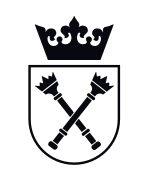 